UPTOWN KIDS MINISTRY OF FIRST UNITED METHODIST CHURCH REGISTRATION FORM 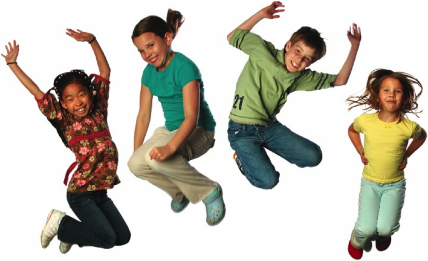 Name(s): ____________________________________________________________Date of Birth: __/__/____	__/__/____	__/__/____	__/__/____	__/__/____Current Age(s) & Grade(s): ________________________________________________School(s) attending: _____________________________________________________Address: __________________________________________ Zip:_________________Phone: ________________________________________________________________Parent(s) and or Guardian(s) Name: _________________________________________Email: _________________________________________________________________Emergency Contact Name: ________________________________________________Emergency Contact Phone: ________________________________________________Relationship to Child(ren): _________________________________________________Existing Medical Conditions and/or Allergies and Food Sensitivities:Photo/Video Release:May we take and display a photo of your child(ren) on our bulletin board for security purposes?  Circle one       	Yes		NoMay we take and use photos/videos of your child(ren) to display around our church building? Circle one		Yes		NoMay we take and use photos/videos of your child(ren) on our church website, social media, local newspapers, etc. For general publicity and letting the community know what is happening in our church?  Circle one    Yes       NoParent/Guardian Signature: ____________________________ Date: _______________         (over)Service Opportunities_____ Sunday School Leader				_____ AWE Leader_____ Nursery Coordinator				_____ AWE Assistant_____ Christmas Musical				_____ Childcare Assistant_____ Family Fun Events				_____ Sunday School Assistant_____	Worship Leader for Uptown Kids Sunday School_____ Childcare Coordinator (10:45 service) _____ Sports and Recreation Coach for Summer Camps_____ VBS Leader_____ VBS Crew Director_____ VBS Props_____ VBS Assistants